КРАСНОДАРСКИЙ КРАЙТБИЛИССКИЙ РАЙОНАДМИНИСТРАЦИЯ МУНИЦИПАЛЬНОГО ОБРАЗОВАНИЯТБИЛИССКИЙ РАЙОНПОСТАНОВЛЕНИЕ30 декабря 2016 года 			№ 1185			ст-ца ТбилисскаяОб утверждении Административного регламента по предоставлению муниципальной услуги «Предварительное согласование предоставления земельного участка»В соответствии с Федеральным законом от 27 июля 2010 года № 210-ФЗ «Об организации представления государственных и муниципальных услуг», руководствуясь статьями 31, 60, 66 устава муниципального образования Тбилисский район, постановляю:1. Утвердить Административный регламент по предоставлению муниципальной услуги «Предварительное согласование предоставления земельного участка» (прилагается).2. Отделу информатизации организационно-правового управления администрации муниципального образования Тбилисский район (Свиридов) разместить административный регламент, указанный в пункте 1 настоящего постановления, на официальном сайте администрации муниципального образования Тбилисский район в информационно-телекоммуникационной сети «Интернет».3. Контроль за выполнением настоящего постановления оставляю за собой.4. Постановление вступает в силу со дня его обнародования и распространяется на правоотношения возникшие с 1 января 2017 года.Глава муниципального образованияТбилисский район Е.Г. ИльинПРИЛОЖЕНИЕУТВЕРЖДЕНпостановлением администрациимуниципального образованияТбилисский районот 30.12.2016 г.№ 1185Административный регламентпо предоставлению муниципальной услуги «Предварительное согласование предоставления земельного участка»1. Общие положения1.1.Предмет регулирования административного регламентаАдминистративный регламент предоставления муниципальной услуги по предварительному согласованию предоставления земельного участка (далее - Административный регламент) определяет сроки и последовательность действий (административные процедуры) при предоставлении муниципальной услуги по предварительному согласованию предоставления земельного участка.1.2.Круг заявителей1.2.1. Получателями муниципальной услуги являются физические, юридические лица, индивидуальные предприниматели и крестьянские (фермерские) хозяйства.  1.2.2. От имени граждан заявления о предоставлении муниципальной услуги могут подавать:законные представители (родители, усыновители, опекуны) несовершеннолетних в возрасте до 14 лет;опекуны недееспособных граждан;представители, действующие в силу полномочий, основанных на доверенности или договоре.Несовершеннолетние в возрасте от 14 до 18 лет подают заявления о предоставлении муниципальной услуги с согласия родителей (усыновителей, попечителей).1.2.3. От имени юридических лиц заявления о предоставлении муниципальной услуги могут подавать:лица, действующие в соответствии с законом, иными правовыми актами и учредительными документами без доверенности;представители в силу полномочий, основанных на доверенности или договоре.1.3.Требования к порядку информирования о предоставлении муниципальной услуги1.3.1. Информирование о предоставлении муниципальной услуги осуществляется:1.3.1.1. В администрации муниципального образования Тбилисский район в лице отдельного отраслевого (функционального) органа – отдела по управлению муниципальным имуществом администрации муниципального образования Тбилисский район (далее – уполномоченный орган):в устной форме при личном обращении;с использованием телефонной связи;в форме электронного документа посредством направления на адрес электронной почты;по письменным обращениям. 1.3.1.2. В многофункциональном центре предоставления государственных и муниципальных услуг Краснодарского края (далее –МФЦ):при личном обращении;посредством интернет-сайта – http://mfc-tbilisskaya.ru – «Online-консультант», «Электронный консультант», «Виртуальная приемная».1.3.1.3. Посредством размещения информации на официальном интернет-портале администрации муниципального образования Тбилисский район, адрес официального сайта http://www.adm- tbilisskaya.ru.1.3.1.4. Посредством размещения информации на едином портале государственных и муниципальных услуг и (или) региональном портале государственных и муниципальных услуг Краснодарского края в информационно-телекоммуникационной сети «Интернет» (далее – Портал).1.3.1.5. Посредством размещения информационных стендов в МФЦ и уполномоченном органе.1.3.1.6. Посредством телефонной связи Call-центра (горячая линия): 8 (86158) 3-22-02.1.3.2. Консультирование по вопросам предоставления муниципальной услуги осуществляется бесплатно.Специалист, осуществляющий консультирование (посредством телефона или лично) по вопросам предоставления муниципальной услуги, должен корректно и внимательно относиться к заявителям.При консультировании по телефону специалист должен назвать свою фамилию, имя и отчество, должность, а затем в вежливой форме четко и подробно проинформировать обратившегося по интересующим его вопросам.Если специалист не может ответить на вопрос самостоятельно, либо подготовка ответа требует продолжительного времени, он может предложить обратившемуся обратиться письменно, либо назначить другое удобное для заинтересованного лица время для получения информации.Рекомендуемое время для телефонного разговора – не более 10 минут, личного устного информирования – не более 20 минут.Индивидуальное письменное информирование (по электронной почте) осуществляется путем направления электронного письма на адрес электронной почты заявителя и должно содержать четкий ответ на поставленные вопросы.Индивидуальное письменное информирование (по почте) осуществляется путем направления письма на почтовый адрес заявителя и должно содержать четкий ответ на поставленные вопросы.1.3.3. Информационные стенды, размещенные в МФЦ и уполномоченном органе, должны содержать:режим работы, адреса уполномоченного органа и МФЦ;адрес официального интернет-портала администрации муниципального образования Тбилисский район, адрес электронной почты уполномоченного органа;почтовые адреса, телефоны, фамилии руководителей МФЦ и уполномоченного органа;порядок получения консультаций о предоставлении муниципальной услуги;порядок и сроки предоставления муниципальной услуги;образцы заявлений о предоставлении муниципальной услуги и образцы заполнения таких заявлений;перечень документов, необходимых для предоставления муниципальной услуги;основания для отказа в приеме документов о предоставлении муниципальной услуги;основания для отказа в предоставлении муниципальной услуги;досудебный (внесудебный) порядок обжалования решений и действий (бездействия) уполномоченного органа, а также должностных лиц и муниципальных служащих;иную информацию, необходимую для получения муниципальной услуги.Такая же информация размещается на официальном интернет-портале администрации (указать наименование администрации согласно Уставу) и на сайте МФЦ.1.3.4. Информация о местонахождении и графике работы, справочных телефонах уполномоченного органа, МФЦ:1.3.4.1. Уполномоченный орган расположен по адресу:352360, Краснодарский край, Тбилисский район, ст-ца Тбилисская, ул. Новая, 7 Б, электронный адрес: mfctbil@mail.ru.Справочные телефоны уполномоченного органа: 8 (86158) 2-33-88; 8 (86158) 3-19-43.График работы уполномоченного органа: понедельник с 08.00 до 17.00, перерыв с 12.00 до 13.00, вторник-пятница с 08.00 до 16.00, перерыв с 12.00 до 13.00, суббота и воскресенье – выходные.Адрес сайта - http://mfc-tbilisskaya.ru. В случае изменения указанных графиков, а также контактных телефонов и электронных адресов в Регламент вносятся соответствующие изменения, информация об изменении также размещается в установленном порядке на официальном интернет-портале администрации муниципального образования Тбилисский район, на Портале, а также на Едином портале многофункциональных центов предоставления государственных и муниципальных услуг Краснодарского края.1.3.4.2. Информация о местонахождении и графике работы, справочных телефонах, официальном сайте МФЦ размещаются на Едином портале многофункциональных центов предоставления государственных и муниципальных услуг Краснодарского края в информационно-телекоммуникационной сети «Интернет» - http://www.e-mfc.ru.2. Стандарт предоставления муниципальной услуги2.1. Наименование муниципальной услугиНаименование муниципальной услуги –«Предварительное согласование предоставления земельного участка».2.2. Наименование органа, предоставляющего муниципальную услугу2.2.1. Предоставление муниципальной услуги осуществляет отдел по управлению муниципальным имуществом администрации муниципального образования Тбилисского района.2.2.2. Орган, предоставляющий муниципальную услугу не вправе требовать от заявителя осуществление действий, в том числе согласований, необходимых для получения муниципальной услуги и связанных с обращениями в иные государственные органы и органы местного самоуправления, организации, за исключением получения услуг и получения документов и информации, предоставляемых в результате предоставления таких услуг, включенных в перечни, указанные в части 1 статьи 9 Федерального закона от 27 июля 2010 года № 210-ФЗ «Об организации предоставления государственных и муниципальных услуг».2.3. Описание результата предоставления муниципальной услугиКонечными результатами предоставления муниципальной услуги является: 1) решение администрации о предварительном согласовании предоставления земельного участка, принимаемого в форме постановления администрации муниципального образования Тбилисский район (далее - постановление администрации).Срок действия решения о предварительном согласовании предоставления земельного участка составляет два года;2) решение администрации об отказе в предварительном согласовании предоставления земельного участка, в форме письма.2.4. Срок предоставления муниципальной услугиСрок предоставления муниципальной услуги составляет не более чем 30 дней со дня поступления заявления. 2.5. Перечень нормативных правовых актов, регулирующих отношения, возникшие в связи с предоставлением муниципальной услугиПредоставление муниципальной услуги осуществляется в соответствии со следующими правовыми актами:Конституцией Российской Федерации;Гражданским кодексом Российской Федерации;Земельным кодексом Российской Федерации;Градостроительным кодексом Российской Федерации;Федеральным законом от 29 декабря 2004 года № 191-ФЗ «О введении в действие Градостроительного кодекса Российской Федерации»;Федеральным законом от 25 октября 2001 года № 137-ФЗ «О введении в действие Земельного кодекса Российской Федерации»;Федеральным законом от 24 июля 2007 года № 221-ФЗ «О государственном кадастре недвижимости»;Федеральным законом от 11 июня 2003 года № 74-ФЗ «О крестьянском (фермерском) хозяйстве»;Федеральным законом от 7 июля 2003 года № 112-ФЗ «О личном подсобном хозяйстве»;Федеральным законом от 24 июля 2002 года № 101-ФЗ «Об обороте земель сельскохозяйственного назначения»;Федеральным законом от 27 июля 2010 года № 210-ФЗ «Об организации предоставления государственных и муниципальных услуг»;Федеральным законом от 6 октября 2003 года № 131-ФЗ «Об общих принципах организации местного самоуправления в Российской Федерации»;Федеральным законом от 6 апреля 2011 года № 63-ФЗ «Об электронной подписи»;Федеральным законом от 27 июля 2006 года № 152-ФЗ «О персональных данных»;Постановлением Правительства Российской Федерации от 16 мая 2011 года № 373 «О разработке и утверждении административных регламентов исполнения государственных функций и административных регламентов предоставления государственных услуг»;приказом Министерства экономического развития Российской Федерации от 27 ноября 2014 года № 762 «Об утверждении требований к подготовке схемы расположения земельного участка или земельных участков на кадастровом плане территории и формату схемы расположения земельного участка или земельных участков на кадастровом плане территории при подготовке схемы расположения земельного участка или земельных участков на кадастровом плане территории в форме электронного документа, формы схемы расположения земельного участка или земельных участков на кадастровом плане территории, подготовка которой осуществляется в форме документа на бумажном носителе»;Законом Краснодарского края от 5 ноября 2002 года № 532-K3 «Об основах регулирования земельных отношений в Краснодарском крае»;уставом муниципального образования Тбилисский район.2.6. Исчерпывающий перечень документов, необходимых в соответствии с нормативными правовыми актами для предоставления муниципальной услуги и услуг, которые являются необходимыми и обязательными для предоставления муниципальной услуги, подлежащих предоставлению заявителем, способы их получения заявителем, в том числе в электронной форме, порядок их представления2.6.1. Для получения муниципальной услуги заявитель обращается в администрацию или в МФЦ с заявлением о предварительном согласовании предоставления земельного участка (Приложения № 1 к настоящему Административному регламенту) 2.6.2. В заявлении о предварительном согласовании предоставления земельного участка указываются:1) фамилия, имя и (при наличии) отчество, место жительства заявителя, реквизиты документа, удостоверяющего личность заявителя (для гражданина);2) наименование и место нахождения заявителя (для юридического лица), а также государственный регистрационный номер записи о государственной регистрации юридического лица в едином государственном реестре юридических лиц и идентификационный номер налогоплательщика, за исключением случаев, если заявителем является иностранное юридическое лицо; 3) кадастровый номер испрашиваемого земельного участка, заявление о предварительном согласовании предоставления которого подано, в случае если границы такого земельного участка подлежат уточнению в соответствии с Федеральным законом «О государственном кадастре недвижимости»;4) реквизиты решения об утверждении проекта межевания территории, если образование испрашиваемого земельного участка предусмотрено указанным проектом;5) кадастровый номер земельного участка или кадастровые номера земельных участков, из которых в соответствии с проектом межевания территории, со схемой расположения земельного участка или с проектной документацией о местоположении, границах, площади и об иных количественных и качественных характеристиках лесных участков предусмотрено образование испрашиваемого земельного участка, в случае, если сведения о таких земельных участках внесены в государственный кадастр недвижимости;6) основания предоставления земельного участка без проведения торгов из числа предусмотренных пунктом 2 статьи 39.3, статьей 39.5, пунктом 2 статьи 39.6 или пунктом 2 статьи 39.10 Земельного кодекса Российской Федерации оснований;7) вид права, на котором заявитель желает приобрести земельный участок, если предоставление земельного участка возможно на нескольких видах прав;8) цель использования земельного участка;9) реквизиты решения об изъятии земельного участка для государственных или муниципальных нужд в случае, если земельный участок предоставляется взамен земельного участка, изымаемого для государственных или муниципальных нужд;10) реквизиты решения об утверждении документа территориального планирования и (или) проекта планировки территории в случае, если земельный участок предоставляется для размещения объектов, предусмотренных указанным документом и (или) проектом;11) почтовый адрес и (или) адрес электронной почты для связи с заявителем.2.6.3. В случае подачи заявления о предварительном согласовании предоставления земельного участка к заявлению получатель муниципальной услуги прилагает:1) документы, подтверждающие право заявителя на приобретение земельного участка без проведения торгов и предусмотренные перечнем, утвержденным приказом Минэкономразвития Российской Федерации от 12 января 2015 года № 1, за исключением документов, которые должны быть представлены в уполномоченный орган в порядке межведомственного информационного взаимодействия;2) схему расположения земельного участка на кадастровом плане территории в случае, если испрашиваемый земельный участок предстоит образовать и отсутствует проект межевания территории, в границах которой предстоит образовать такой земельный участок;3) проектная документация о местоположении, границах, площади и об иных количественных и качественных характеристиках лесных участков в случае, если подано заявление о предварительном согласовании предоставления лесного участка;4) документ, подтверждающий полномочия представителя заявителя, в случае, если с заявлением о предварительном согласовании предоставления земельного участка обращается представитель заявителя;5) заверенный перевод на русский язык документов о государственной регистрации юридического лица в соответствии с законодательством иностранного государства, в случае, если заявителем является иностранное юридическое лицо;6) подготовленные некоммерческой организацией, созданной гражданами, списки ее членов в случае, если подано заявление о предварительном согласовании предоставления земельного участка или о предоставлении земельного участка в безвозмездное пользование указанной организации для ведения огородничества или садоводства.2.6.4. Заявитель вправе представить по собственной инициативе документы и информацию, установленные перечнем документов, подтверждающих его право на приобретение земельного участка без проведения торгов, утвержденным приказом Минэкономразвития Российской Федерации от 12 января 2015 года № 1, являющиеся необходимыми в соответствии с нормативными правовыми актами для получения муниципальной услуги и находящиеся в распоряжении отраслевых (функциональных) органов администрации муниципального образования Тбилисский район, а также враспоряжении государственных органов и подведомственных им организациях и подлежащих представлению в рамках межведомственного информационного взаимодействия.2.6.5. В случае если копии документов не заверены в установленном порядке, вместе с копиями предъявляются оригиналы для обозрения, при этом копии документов сверяются с оригиналом должностным лицом сектора землеустройства, принимающим документы, и заверяются с указанием его фамилии, инициалов и даты.2.6.6. Документы, являющиеся необходимыми и обязательными для предоставления муниципальной услуги и выдаваемые организациями, участвующими в предоставлении муниципальной услуги, запрашиваются и представляются путем взаимодействия, в том числе межведомственного.2.6.7. Прием заявления о предоставлении муниципальной услуги, копирование и сканирование документа, удостоверяющего личность заявителя (паспорт гражданина Российской Федерации), информирование и консультирование заявителей о порядке предоставления муниципальной услуги, ходе рассмотрения запросов о предоставлении муниципальной услуги, а также по иным вопросам, связанным с предоставлением муниципальной услуги, в администрации и в МФЦ осуществляются бесплатно.2.6.8. Документы, предусмотренные пунктами 2.6.2 – 2.6.3 настоящего подраздела, могут быть представлены заявителем в электронной форме в соответствии с постановлением Правительства Российской Федерации от 7 июля 2011 года № 553 «О порядке оформления и представления заявлений и иных документов, необходимых для предоставления государственных и (или) муниципальных услуг, в форме электронных документов».2.6.9. Ответственность за достоверность и полноту представляемых сведений и документов, являющихся необходимыми для предоставления муниципальной услуги, возлагается на заявителя.2.6.10. Администрация и МФЦ не вправе требовать от заявителя:представления документов и информации или осуществления действий, представление или осуществление которых не предусмотрено нормативными правовыми актами, регулирующими отношения, возникающие в связи с предоставлением муниципальной услуги;представления документов и информации или осуществления действий, представление или осуществление которых не предусмотрено нормативными правовыми актами, регулирующими отношения, возникающие в связи с предоставлением муниципальной услуги;представления документов и информации, которые в соответствии с нормативными правовыми актами Российской Федерации, нормативными правовыми актами Краснодарского края и муниципальными правовыми актами администрации муниципального образования Тбилисский район находятся в распоряжении государственных органов, органов местного самоуправления муниципального образования Тбилисский район и (или) подведомственных государственным органам и органам местного самоуправления муниципального образования Тбилисский район организаций, участвующих в предоставлении муниципальной услуги, за исключением документов, указанных в части 6 статьи 7 Федерального закона от 27 июля 2010 года № 210-ФЗ «Об организации предоставления государственных и муниципальных услуг». Заявитель вправе предоставить указанные документы и информацию в администрацию (МФЦ) по собственной инициативе.2.6.11. Документы, необязательные к представлению заявителем, запрашиваются в рамках запросов, в том числе межведомственных, срок ответов на такие запросы составляет 5 дней.2.7. Исчерпывающий перечень оснований для отказа в приеме документов, необходимых для предоставления муниципальной услуги2.7.1. Администрация возвращает заявление заявителю, если:заявление не соответствует положениям пункта 2.6.2 подраздела 2.6 раздела 2 настоящего Административного регламента;заявление о предоставлении земельного участка подано в орган, к компетенции которого не относится принятие решения в порядке, установленном статьей 39.2 Земельного кодекса Российской Федерации;к заявлению не приложены документы, предоставляемые в соответствии с пунктом 2.6.3 Административного регламента;документы, оформлены не в соответствии с установленным порядком (наличие исправлений, серьезных повреждений, отсутствие части текста или реквизита, не позволяющих однозначно истолковать их содержание, отсутствие обратного адреса, отсутствие подписи заявителя или уполномоченного лица).2.7.2. В случае установления факта несоответствия документов установленным требованиям, специалист администрации (специалист МФЦ), ответственный за предоставление муниципальной услуги, возвращает документы заявителю, объясняет ему содержание выявленных недостатков в представленных документах и предлагает принять меры по их устранению.2.8. Исчерпывающий перечень оснований для отказа в предоставлении муниципальной услуги2.8.1. Приостановление предоставления муниципальной услуги не производится.2.8.2. В случае, если на дату поступления в администрацию (МФЦ) заявления о предварительном согласовании предоставления земельного участка, образование которого предусмотрено приложенной к этому заявлению схемой расположения земельного участка, на рассмотрении в администрации находится представленная ранее другим лицом схема расположения земельного участка и местоположение земельных участков, образование которых предусмотрено этими схемами, частично или полностью совпадает, администрация принимает решение о приостановлении срока рассмотрения поданного позднее заявления о предварительном согласовании предоставления земельного участка и направляет принятое решение заявителю.Срок рассмотрения поданного позднее заявления о предварительном согласовании предоставления земельного участка приостанавливается до принятия решения об утверждении направленной или представленной ранее схемы расположения земельного участка или до принятия решения об отказе в утверждении указанной схемы расположения земельного участка.2.8.3. Администрация принимает решение об отказе в предоставлении муниципальной услуги при наличии хотя бы одного из следующих оснований:1) схема расположения земельного участка на кадастровом плане территории, приложенная к заявлению, не может быть утверждена по следующим основаниям:несоответствие схемы расположения земельного участка ее форме, формату или требованиям к ее подготовке, утвержденным приказом Минэкономразвития Российской Федерации от 27 ноября 2014 года N 762;полное или частичное совпадение местоположения земельного участка, образование которого предусмотрено схемой его расположения, с местоположением земельного участка, образуемого в соответствии с ранее принятым решением об утверждении схемы расположения земельного участка на кадастровом плане территории, срок действия которого не истек;разработка схемы расположения земельного участка на кадастровом плане территории с нарушением предусмотренных статьей 11.9 Земельного кодекса Российской Федерации требований к образуемым земельным участкам; несоответствие схемы расположения земельного участка на кадастровом плане территории утвержденному проекту планировки территории, землеустроительной документации, положению об особо охраняемой природной территории;расположение земельного участка, образование которого предусмотрено схемой расположения земельного участка, в границах территории, для которой утвержден проект межевания территории;2) земельный участок, границы которого подлежат уточнению в соответствии с Федеральным законом «О государственном кадастре недвижимости», не может быть предоставлен заявителю по следующим основаниям:с заявлением о предоставлении земельного участка обратилось лицо, которое в соответствии с земельным законодательством не имеет права на приобретение земельного участка без проведения торгов;указанный в заявлении о предоставлении земельного участка земельный участок предоставлен на праве постоянного (бессрочного) пользования, безвозмездного пользования, пожизненного наследуемого владения или аренды, за исключением случаев, если с заявлением о предоставлении земельного участка обратился обладатель данных прав или подано заявление о предоставлении земельного участка гражданином или юридическим лицом для сельскохозяйственного, охотхозяйственного, лесохозяйственного и иного использования, не предусматривающего строительства зданий, сооружений, еслитакие земельные участки включены в утвержденный в установленном Правительством Российской Федерации порядке перечень земельных участков, предоставленных для нужд обороны и безопасности и временно не используемых для указанных нужд, на срок не более чем пять лет;указанный в заявлении о предоставлении земельного участка земельный участок предоставлен некоммерческой организации, созданной гражданами, для ведения огородничества, садоводства, дачного хозяйства или комплексного освоения территории в целях индивидуального жилищного строительства, за исключением случаев обращения с заявлением члена этой некоммерческой организации либо этой некоммерческой организации, если земельный участок относится к имуществу общего пользования;на указанном в заявлении о предоставлении земельного участка земельном участке расположены здание, сооружение, объект незавершенного строительства, принадлежащие гражданам или юридическим лицам, за исключением случаев, если сооружение (в том числе сооружение, строительство которого не завершено) размещается на земельном участке на условиях сервитута или на земельном участке размещен объект, предусмотренный пунктом 3 статьи 39.36 Земельного кодекса Российской Федерации, и это не препятствует использованию земельного участка в соответствии с его разрешенным использованием либо с заявлением о предоставлении земельного участка обратился собственник этих здания, сооружения, помещений в них, этого объекта незавершенного строительства;на указанном в заявлении о предоставлении земельного участка земельном участке расположены здание, сооружение, объект незавершенного строительства, находящиеся в государственной или муниципальной собственности, за исключением случаев, если сооружение (в том числе сооружение, строительство которого не завершено) размещается на земельном участке на условиях сервитута или с заявлением о предоставлении земельного участка обратился правообладатель этих здания, сооружения, помещений в них, этого объекта незавершенного строительства;указанный в заявлении о предоставлении земельного участка земельный участок является изъятым из оборота или ограниченным в обороте и его предоставление не допускается на праве, указанном в заявлении о предоставлении земельного участка;указанный в заявлении о предоставлении земельного участка земельный участок является зарезервированным для государственных или муниципальных нужд в случае, если заявитель обратился с заявлением о предоставлении земельного участка в собственность, постоянное (бессрочное) пользование или с заявлением о предоставлении земельного участка в аренду, безвозмездное пользование на срок, превышающий срок действия решения о резервировании земельного участка, за исключением случая предоставления земельного участка для целей резервирования;указанный в заявлении о предоставлении земельного участка земельный участок расположен в границах территории, в отношении которой с другим лицом заключен договор о развитии застроенной территории, за исключением случаев, если с заявлением о предоставлении земельного участка обратился собственник здания, сооружения, помещений в них, объекта незавершенного строительства, расположенных на таком земельном участке, или правообладатель такого земельного участка;указанный в заявлении о предоставлении земельного участка земельный участок расположен в границах территории, в отношении которой с другим лицом заключен договор о развитии застроенной территории, или земельный участок образован из земельного участка, в отношении которого с другим лицом заключен договор о комплексном освоении территории, за исключением случаев, если такой земельный участок предназначен для размещения объектов федерального значения, объектов регионального значения или объектов местного значения и с заявлением о предоставлении такого земельного участка обратилось лицо, уполномоченное на строительство указанных объектов;указанный в заявлении о предоставлении земельного участка земельный участок образован из земельного участка, в отношении которого заключен договор о комплексном освоении территории или договор о развитии застроенной территории, и в соответствии с утвержденной документацией по планировке территории предназначен для размещения объектов федерального значения, объектов регионального значения или объектов местного значения, за исключением случаев, если с заявлением о предоставлении в аренду земельного участка обратилось лицо, с которым заключен договор о комплексном освоении территории или договор о развитии застроенной территории, предусматривающие обязательство данного лица по строительству указанных объектов;указанный в заявлении о предоставлении земельного участка земельный участок является предметом аукциона, извещение о проведении которого размещено в соответствии с пунктом 19 статьи 39.11 Земельного кодекса Российской Федерации;в отношении земельного участка, указанного в заявлении о его предоставлении, поступило предусмотренное подпунктом 6 пункта 4 статьи 39.11 Земельного кодекса Российской Федерации заявление о проведении аукциона по его продаже или аукциона на право заключения договора его аренды при условии, что такой земельный участок образован в соответствии с подпунктом 4 пункта 4 статьи 39.11 Земельного кодекса Российской Федерации и администрацией не принято решение об отказе в проведении этого аукциона по основаниям, предусмотренным пунктом 8 статьи 39.11 Земельного кодекса Российской Федерации;в отношении земельного участка, указанного в заявлении о его предоставлении, опубликовано и размещено в соответствии с подпунктом 1 пункта 1 статьи 39.18 Земельного кодекса Российской Федерации извещение о предоставлении земельного участка для индивидуального жилищного строительства, ведения личного подсобного хозяйства, садоводства, дачного хозяйства или осуществления крестьянским (фермерским) хозяйством его деятельности;разрешенное использование земельного участка не соответствует целям использования такого земельного участка, указанным в заявлении о предоставлении земельного участка, за исключением случаев размещения линейного объекта в соответствии с утвержденным проектом планировки территории; испрашиваемый земельный участок не включен в утвержденный в установленном Правительством Российской Федерации порядке перечень земельных участков, предоставленных для нужд обороны и безопасности и временно не используемых для указанных нужд, в случае, если подано заявление о предоставлении земельного участка в соответствии с подпунктом 10 пункта 2 статьи 39.10 Земельного кодекса Российской Федерации;площадь земельного участка, указанного в заявлении о предоставлении земельного участка некоммерческой организации, созданной гражданами, для ведения огородничества, садоводства, превышает предельный размер, установленный в соответствии с федеральным законом;указанный в заявлении о предоставлении земельного участка земельный участок в соответствии с утвержденными документами территориального планирования и (или) документацией по планировке территории предназначен для размещения объектов федерального значения, объектов регионального значения или объектов местного значения и с заявлением о предоставлении земельного участка обратилось лицо, не уполномоченное на строительство этих объектов;указанный в заявлении о предоставлении земельного участка земельный участок предназначен для размещения здания, сооружения в соответствии с государственной программой Российской Федерации, государственной программой Краснодарского края и с заявлением о предоставлении земельного участка обратилось лицо, не уполномоченное на строительство этих здания, сооружения;предоставление земельного участка на заявленном виде права не допускается;в отношении земельного участка, указанного в заявлении о его предоставлении, не установлен вид разрешенного использования;указанный в заявлении о предоставлении земельного участка земельный участок не отнесен к определенной категории земель;в отношении земельного участка, указанного в заявлении о его предоставлении, принято решение о предварительном согласовании его предоставления, срок действия которого не истек, и с заявлением о предоставлении земельного участка обратилось иное, не указанное в этом решении, лицо;указанный в заявлении о предоставлении земельного участка земельный участок изъят для государственных или муниципальных нужд и указанная в заявлении цель предоставления такого земельного участка не соответствует целям, для которых такой земельный участок был изъят, за исключением земельных участков, изъятых для государственных или муниципальных нужд в связи с признанием многоквартирного дома, который расположен на таком земельном участке, аварийным и подлежащим сносу или реконструкции;3) земельный участок, который предстоит образовать, не может быть предоставлен заявителю по основаниям, указанным во втором – четырнадцатом, шестнадцатом – двадцатом, двадцать третьем и двадцать четвертом абзацах подпункта 2 пункта 2.8.1.настоящего подраздела.2.8.4. В случае принятия решения об отказе в оказании муниципальной услуги, администрация в течение трех рабочих дней с момента принятия решения направляет письмо об отказе в предварительном согласовании предоставления земельного участка заявителю или в МФЦ для выдачи его заявителю. В направленном письме дается разъяснение о том, что полученный отказ не является препятствием для повторного обращения.2.9. Перечень услуг, которые являются необходимыми и обязательными для предоставления муниципальной услуги, в том числе сведения о документе (документах), выдаваемом (выдаваемых) организациями, участвующими в предоставлении муниципальной услугиДругих услуг, которые являются необходимыми и обязательными для предоставления муниципальной услуги, законодательством Российской Федерации и Краснодарского края не предусмотрено.2.10. Порядок, размер и основания взимания государственной пошлины или иной платы, взимаемой за предоставление муниципальной услугиГосударственная пошлина или иная плата за предоставление муниципальной услуги, законодательством Российской Федерации не предусмотрена.Муниципальная услуга предоставляется бесплатно.2.11. Максимальный срок ожидания в очереди при подаче заявления о предоставлении муниципальной услуги и при получении результата предоставления муниципальной услугиВремя ожидания в очереди для получения консультации не должно превышать 15 (пятнадцати) минут;Время ожидания для подачи документов не должно превышать 15 (пятнадцати) минут;Время ожидания для получения документов не должно превышать 15 (пятнадцати) минут.2.12. Срок и порядок регистрации заявления о предоставлении муниципальной услуги, в том числе в электронной форме2.12.1. Письменное обращение заявителя, в том числе в форме электронного документа, подлежит обязательной регистрации в течение 1 дня с момента его поступления.2.12.2. Принятие и регистрация заявления о предоставлении муниципальной услуги, в том числе в электронной форме, возможны при наличии электронной цифровой подписи (ЭЦП) и специальных технических средств в порядке, установленном Федеральным законом от 11 апреля 2011 года № 63-ФЗ «Об электронной подписи».2.12.3. При принятии заявления в электронной форме осуществляются действия, необходимые для предоставления муниципальной услуги, в том числе связанные с проверкой действительности усиленной квалифицированной электронной подписи заявителя, использованной при обращении за получением муниципальной услуги, а также с установлением перечня классов средств удостоверяющих центров, которые допускаются для использования в целях обеспечения указанной проверки и определяются на основании утверждаемой федеральным органом исполнительной власти по согласованию с Федеральной службой безопасности Российской Федерации модели угроз безопасности информации в информационной системе, используемой в целях приема обращений за получением муниципальной услуги и (или) предоставления такой услуги.2.13. Требования к помещениям, в которых предоставляются муниципальные услуги, к залу ожидания, местам для заполнения запросов о предоставлении муниципальной услуги, информационным стендам с образцами их заполнения и перечнем документов, необходимых для предоставления каждой муниципальной услуги, в том числе к обеспечению доступности для инвалидов указанных объектов в соответствии с законодательством Российской Федерации о социальной защите инвалидов2.13.1. Информация о графике (режиме) работы уполномоченного органа размещается при входе в здание, в котором он осуществляет свою деятельность, на видном месте.Здание, в котором предоставляется муниципальная услуга, должно быть оборудовано отдельным входом для свободного доступа заявителей в помещение.Вход в здание должен быть оборудован информационной табличкой (вывеской), содержащей информацию об уполномоченном органе, осуществляющем предоставление муниципальной услуги, а также оборудован удобной лестницей с поручнями, пандусами для беспрепятственного передвижения граждан.Места предоставления муниципальной услуги оборудуются с учетом требований доступности для инвалидов в соответствии с действующим законодательством Российской Федерации о социальной защите инвалидов, в том числе обеспечиваются:условия для беспрепятственного доступа к объекту, на котором организовано предоставление услуг, к местам отдыха и предоставляемым услугам;возможность самостоятельного передвижения по территории объекта, на котором организовано предоставление услуг, входа в такой объект и выхода из него, посадки в транспортное средство и высадки из него, в том числе с использованием кресла-коляски;сопровождение инвалидов, имеющих стойкие расстройства функции зрения и самостоятельного передвижения, и оказание им помощи на объекте, на котором организовано предоставление услуг;надлежащее размещение оборудования и носителей информации, необходимых для обеспечения беспрепятственного доступа инвалидов к объекту и предоставляемым услугам с учетом ограничений их жизнедеятельности;дублирование необходимой для инвалидов звуковой и зрительной информации, а также надписей, знаков и иной текстовой и графической информации знаками, выполненными рельефно-точечным шрифтом Брайля, допуск сурдопереводчика и тифлосурдопереводчика;допуск на объект, на котором организовано предоставление услуг, собаки-проводника при наличии документа, подтверждающего ее специальное обучение и выдаваемого в порядке, установленном законодательством Российской Федерации;оказание работниками органа (учреждения), предоставляющего услуги населению, помощи инвалидам в преодолении барьеров, мешающих получению ими услуг наравне с другими органами.Помещения, в которых предоставляется муниципальная услуга, должны соответствовать санитарно-гигиеническим правилам и нормативам, правилам пожарной безопасности, безопасности труда. Помещения оборудуются системами кондиционирования (охлаждения и нагревания) и вентилирования воздуха, средствами оповещения о возникновении чрезвычайной ситуации. На видном месте располагаются схемы размещения средств пожаротушения и путей эвакуации людей. Предусматривается оборудование доступного места общественного пользования (туалет).Помещения МФЦ для работы с заявителями оборудуются электронной системой управления очередью, которая представляет собой комплекс программно-аппаратных средств, позволяющих оптимизировать управление очередями заявителей. Порядок использования электронной системы управления предусмотрен регламентом МФЦ, утвержденным приказом директора МФЦ.2.13.2. Прием документов в уполномоченном органе осуществляется в специально оборудованных помещениях или отведенных для этого кабинетах.2.13.3. Помещения, предназначенные для приема заявителей, оборудуются информационными стендами, содержащими сведения, указанные в пункте 1.3.3 подраздела 1.3 Регламента.Информационные стенды размещаются на видном, доступном месте.Оформление информационных листов осуществляется удобным для чтения шрифтом – TimesNewRoman, формат листа A-4; текст – прописные буквы, размером шрифта № 16 – обычный, наименование – заглавные буквы, размером шрифта № 16 – жирный, поля – 1 см вкруговую. Тексты материалов должны быть напечатаны без исправлений, наиболее важная информация выделяется жирным шрифтом. При оформлении информационных материалов в виде образцов заявлений на получение муниципальной услуги, образцов заявлений, перечней документов требования к размеру шрифта и формату листа могут быть снижены.2.13.4. Помещения для приема заявителей должны соответствовать комфортным для граждан условиям и оптимальным условиям работы должностных лиц уполномоченного органа и должны обеспечивать:комфортное расположение заявителя и должностного лица уполномоченного органа;возможность и удобство оформления заявителем письменного обращения;телефонную связь;возможность копирования документов;доступ к нормативным правовым актам, регулирующим предоставление муниципальной услуги;наличие письменных принадлежностей и бумаги формата A4.2.13.5. Для ожидания заявителями приема, заполнения необходимых для получения муниципальной услуги документов отводятся места, оборудованные стульями, столами (стойками) для возможности оформления документов, обеспечиваются ручками, бланками документов. Количество мест ожидания определяется исходя из фактической нагрузки и возможности их размещения в помещении.2.13.6. Прием заявителей при предоставлении муниципальной услуги осуществляется согласно графику (режиму) работы уполномоченного органа: ежедневно (с понедельника по пятницу), кроме выходных и праздничных дней, в течение рабочего времени.2.13.7. Рабочее место должностного лица уполномоченного органа, ответственного за предоставление муниципальной услуги, должно быть оборудовано персональным компьютером с доступом к информационным ресурсам уполномоченного органа.Кабинеты приема получателей муниципальных услуг должны быть оснащены информационными табличками (вывесками) с указанием номера кабинета.Специалисты, осуществляющие прием получателей муниципальных услуг, обеспечиваются личными нагрудными идентификационными карточками (бэйджами) и (или) настольными табличками.2.14. Показатели доступности качества муниципальной услуги, в том числе количество взаимодействий заявителя с должностными лицами при предоставлении муниципальной услуги и их продолжительности, возможность получения муниципальной услуги в многофункциональном центре предоставления муниципальных услуг, возможность получения информации о ходе предоставления муниципальной услуги, в том числе с использованием информационно-коммуникационных технологийОсновными показателями доступности и качества муниципальной услуги являются:количество взаимодействий заявителя с должностными лицами при предоставлении муниципальной услуги и их продолжительность. В процессе предоставления муниципальной услуги заявитель вправе обращаться в уполномоченный орган по мере необходимости, в том числе за получением информации о ходе предоставления муниципальной услуги;возможность подачи запроса заявителя о предоставлении муниципальной услуги и выдачи заявителям документов по результатам предоставления муниципальной услуги в МФЦ;возможность получения информации о ходе предоставления муниципальной услуги, в том числе с использованием Портала;установление должностных лиц, ответственных за предоставление муниципальной услуги;установление и соблюдение требований к помещениям, в которых предоставляется услуга;установление и соблюдение срока предоставления муниципальной услуги, в том числе срока ожидания в очереди при подаче заявления и при получении результата предоставления муниципальной услуги;количество заявлений, принятых с использованием информационно-телекоммуникационной сети общего пользования, в том числе посредством Портала. 2.15. Иные требования, в том числе учитывающие особенности предоставления муниципальной услуги в многофункциональных центрах предоставления государственных и муниципальных услуг и особенности предоставления муниципальной услуги в электронной форме2.15.1. Для получения муниципальной услуги заявителям предоставляется возможность представить заявление о предоставлении муниципальной услуги и документы (содержащиеся в них сведения), необходимые для предоставления муниципальной услуги, в том числе в форме электронного документа:в уполномоченный орган;через МФЦ в уполномоченный орган;посредством использования информационно-телекоммуникационных технологий, включая использование Портала, с применением электронной подписи, вид которой должен соответствовать требованиям постановления Правительства Российской Федерации от 25 июня 2012 года № 634 «О видах электронной подписи, использование которых допускается при обращении за получением государственных и муниципальных услуг» (далее – электронная подпись).Заявления и документы, необходимые для предоставления муниципальной услуги, предоставляемые в форме электронных документов, подписываются в соответствии с требованиями статей 21.1 и 21.2 Федерального закона от 27 июля 2010 года № 210-ФЗ «Об организации предоставления государственных и муниципальных услуг» и Федерального закона от 6 апреля 2011 года № 63-ФЗ «Об электронной подписи».В случае направления заявлений и документов в электронной форме с использованием Портала, заявление и документы должны быть подписаны усиленной квалифицированной электронной подписью. 2.15.2. Заявителям обеспечивается возможность получения информации о предоставляемой муниципальной услуге на Портале.Для получения доступа к возможностям Портала необходимо выбрать субъект Российской Федерации, и после открытия списка территориальных федеральных органов исполнительной власти в этом субъекте Российской Федерации, органов исполнительной власти субъекта Российской Федерации и органов местного самоуправления выбрать администрацию муниципального образования Тбилисский район Краснодарского края с перечнем оказываемых муниципальных услуг и информацией по каждой услуге. В карточке каждой услуги содержится описание услуги, подробная информация о порядке и способах обращения за услугой, перечень документов, необходимых для получения услуги, информация о сроках ее исполнения, а также бланки заявлений и форм, которые необходимо заполнить для обращения за услугой. Подача заявителем запроса и иных документов, необходимых для предоставления муниципальной услуги, и прием таких запросов и документов осуществляется в следующем порядке:подача запроса на предоставление муниципальной услуги в электронном виде заявителем осуществляется через личный кабинет на Портале;для оформления документов посредством сети «Интернет» заявителю необходимо пройти процедуру авторизации на Портале;для авторизации заявителю необходимо ввести страховой номер индивидуального лицевого счета застрахованного лица, выданный Пенсионным фондом Российской Федерации (государственным учреждением) по Краснодарскому краю (СНИЛС), и пароль, полученный после регистрации на Портале; заявитель, выбрав муниципальную услугу, готовит пакет документов (копии в электронном виде), необходимых для ее предоставления, и направляет их вместе с заявлением через личный кабинет заявителя на Портале;заявление вместе с электронными копиями документов попадает в информационную систему уполномоченного органа, оказывающего выбранную заявителем услугу, которая обеспечивает прием запросов, обращений, заявлений и иных документов (сведений), поступивших с Портала и (или) через систему межведомственного электронного взаимодействия. 2.15.3. Для заявителей обеспечивается возможность осуществлять с использованием Портала получение сведений о ходе выполнения запроса о предоставлении муниципальной услуги.Сведения о ходе и результате выполнения запроса о предоставлении муниципальной услуги в электронном виде заявителю представляются в виде уведомления в личном кабинете заявителя на Портале.2.15.4. При направлении заявления и документов (содержащихся в них сведений) в форме электронных документов в порядке, предусмотренном подпунктом 2.15.1 подраздела 2.15 Регламента, обеспечивается возможность направления заявителю сообщения в электронном виде, подтверждающего их прием и регистрацию.2.15.5. При обращении в МФЦ муниципальная услуга предоставляется с учетом принципа экстерриториальности, в соответствии с которым заявитель вправе выбрать для обращения за получением услуги МФЦ, расположенный на территории Краснодарского края, независимо от места его регистрации на территории Краснодарского края, места расположения на территории Краснодарского края объектов недвижимости.Условием предоставления муниципальной услуги по экстерриториальному принципу является регистрация заявителя в федеральной государственной информационной системе «Единая система идентификации и аутентификации в инфраструктуре, обеспечивающей информационно-технологическое взаимодействие информационных систем, используемых для предоставления государственных и муниципальных услуг в электронном виде».3. Состав, последовательность и сроки выполнения административных процедур, требования к порядку их выполнения, в том числе особенности выполнения административных процедур в  электронной форме, а также особенности выполнения административных процедур в многофункциональных центрах предоставления государственных и муниципальных услуг3.1. Перечень административных процедур3.1.1. Предоставление муниципальной услуги включает в себя следующие административные процедуры: приём и регистрация заявления и документов; направление межведомственных запросов рассмотрение заявления и принятие решения; выдача конечного результата заявителю.3.1.2 Блок-схема предоставления муниципальной услуги приведена в приложении № 2 к Административному регламенту.3.1.3. МФЦ обеспечивает хранение полученных от отдела УМИ документов, предназначенных для выдачи заявителю, в течение 30 дней со дня получения таких документов и не позднее дня, соответствующего дню истечения указанного тридцатидневного срока, направляет неистребованные документы в отдел УМИ.3.2. Приём и регистрация заявления и документов3.2.1. Основанием для начала административной процедуры является личное обращение заявителя (его представителя).3.2.2. Прием документов осуществляется специалистами МФЦ (далее - специалист МФЦ) или специалистами администрации (далее — Исполнитель). 3.2.3. Исполнитель и специалист МФЦ, осуществляющий прием документов:устанавливает личность заявителя, в том числе проверяет документ, удостоверяющий личность, проверяет полномочия заявителя;проверяет наличие всех необходимых документов, исходя из соответствующего перечня документов, необходимых для предоставления муниципальной услуги;проверяет соответствие представленных документов установленным требованиям, удостоверяясь, что копии документов соответствуют подлинникам, скрепляет их печатью;тексты документов написаны разборчиво;фамилии, имена и отчества физических лиц, адреса их мест жительства написаны полностью;в документах нет подчисток, приписок, зачёркнутых слов и иных не оговоренных в них исправлений;документы не исполнены карандашом;документы не имеют серьёзных повреждений, наличие которых не позволяет однозначно истолковать их содержание;срок действия документов не истёк;документы содержат информацию, необходимую для предоставления муниципальной услуги, указанной в заявлении;документы представлены в полном объёме;в случае представления документов, предусмотренных частью 6 статьи 7 Федерального закона от 27 июля 2010 года 210-ФЗ «Об организации предоставления государственных и муниципальных услуг», осуществляет их копирование или сканирование, сличает представленные заявителем экземпляры оригиналов и копий документов (в том числе нотариально удостоверенные) друг с другом. Если представленные копии документов нотариально не заверены, сличив копии документов с их подлинными экземплярами, заверяет своей подписью с указанием должности, фамилии и инициалов и ставит штамп «копия верна»; при принятии документов осуществляет регистрацию заявления в электронной системе документооборота. Программой такой системы присваивается регистрационный номер заявления, указываются дата и время приема заявления;Заявитель, представивший документы для получения муниципальной услуги, в обязательном порядке информируется работником МФЦ или Исполнителем о сроке предоставления муниципальной услуги и возможности предоставления или отказа в предоставлении муниципальной услуги.Документы из МФЦ передаются через курьера в Администрацию. Передача документов осуществляется на основании реестра, который составляется в двух экземплярах и содержит дату и время передачи. График приёма-передачи документов из МФЦ в Администрацию согласовывается с руководителем МФЦ.Срок регистрации и направления поступивших документов в работу непосредственно Исполнителю, с момента поступления заявления в МФЦ (в администрацию), составляет - не более 1 рабочего дня.Результатом административной процедуры является принятие от заявителя заявления и прилагаемых к нему документов и передача документов в администрацию.3.3. Рассмотрение заявления и прилагаемых к нему документов и принятие решения о предоставлении либо об отказе в предоставлении земельного участка в аренду3.3.1. Началом административной процедуры, служит поступление Исполнителю заявления с приложением документов, необходимых для предоставления муниципальной услуги.3.3.2. При отсутствии оснований, предусмотренных подразделами 2.7 и 2.8 раздела 2 настоящего Административного регламента, Исполнитель, подготавливает за подписью главы администрации муниципального образования Тбилисский район запрос в отдел архитектуры и градостроительства администрации муниципального образования Тбилисский район о предоставлении сведений информационной системы обеспечения градостроительной деятельности в целях определения возможности (невозможности) образования испрашиваемого земельного участка или уточнения его границ в указанных целях с учетом градостроительных, экологических, землеустроительных и иных установленных нормативными правовыми актами требований, подготовки и (или) согласования схемы расположения земельного участка;3.3.3. В случае не предоставления заявителем документов, предусмотренных приказом Министерства экономического развития Российской Федерации от 12 января 2015 года № 1 «Об утверждении перечня документов, подтверждающих право заявителя на приобретение земельного участка без проведения торгов», Исполнитель запрашивает недостающие документы в порядке межведомственного взаимодействия в течение 2-х дней со дня поступления к нему заявления в:Межмуниципальном отделе по Тбилисскому и Усть-Лабинскому районам Управления Росреестра по Краснодарскому краю, Управление федеральной службы государственной регистрации кадастра о наличии зарегистрированных прав в Едином государственном реестре прав на недвижимое имущество и сделок с ним на здание, сооружение на приобретаемом земельном участке, а также о зарегистрированных правах на указанный земельный участок - срок ответа на запрос 5 рабочих дней;Территориально обособленное рабочее место Межрайонной инспекции Федеральной налоговой службы России № 5 по Краснодарскому краю в станице Тбилисская о предоставлении выписки из Единого государственного реестра индивидуальных предпринимателей, Единого государственного реестра юридических лиц об индивидуальном предпринимателе или о юридическом лице, являющимися заявителями, ходатайствующим о приобретении прав на земельный участок - срок ответа на запрос 5 рабочих дней;филиале ФГБУ «Федеральная кадастровая палата Федеральной службы государственной регистрации, кадастра и картографии по Краснодарскому краю» о предоставлении кадастрового паспорта земельного участка либо кадастровой выписки о земельном участке - срок ответа на запрос 5 рабочих дней.3.3.4. Ответственность за информацию, содержащуюся в выписках (уведомлениях об отсутствии сведений) из Единого государственного реестра прав на недвижимое имущество и сделок с ним, выписках из Единого государственного реестра индивидуальных предпринимателей, кадастровых паспортах и кадастровых выписках на земельные участки и ответах на запросы несут организации, учреждения и службы, предоставившие сведения.3.3.5. Ответственность за полноту и правильность указания информации, содержащейся в запросах, несет Исполнитель.3.3.6. Ответы на межведомственные запросы даются в сроки, указанные в пункте 3.4.3 настоящего подраздела, если иные сроки не установлены федеральными законами, правовыми актами Правительства Российской Федерации и принятыми в соответствии с федеральными законами нормативными правовыми актами Краснодарского края.3.3.7. Межведомственные запросы оформляются и направляются в соответствии с требованиями, установленными Федеральным законом от 27 июля 2010 года № 210-ФЗ «Об организации предоставления государственных и муниципальных услуг».3.3.8. Направление межведомственных запросов оформляется в электронной форме и осуществляется с использованием единой системы межведомственного электронного взаимодействия либо по иным электронным каналам. Также допускается направление запросов в бумажном виде (по факсу либо посредством курьера).3.3.9. Непредставление (несвоевременное представление) органами либо организациями документов и информации по запросам, в том числе межведомственным не может являться основанием для отказа в предоставлении заявителю муниципальной услуги.3.3.10. Конечным результатом данной административной процедуры является предоставление органами либо организациями, указанными в пунктах и 3.3.3 настоящего подраздела, документов и информации по запросам.3.3.11. Максимальный срок исполнения указанной административной процедуры - 9 дней.3.4. Рассмотрение заявления и принятие решения3.4.1. Основанием для начала административной процедуры является принятие необходимых документов и пришедших межведомственных запросов с заявлением.Глава администрации муниципального образования Тбилисский район рассматривает заявление и передает его в порядке делопроизводства Исполнителю.Исполнитель, уполномоченный на производство по заявлению, рассматривает поступившее заявление, при необходимости направляет запросы в организации, участвующие в предоставлении муниципальной услуги и готовит проект решения:об отказе в предоставлении муниципальной услуги; о предоставлении муниципальной услуги.3.4.2. В случае отказа в предоставлении муниципальной услуги Исполнитель подготавливает письмо с указанием причин отказа и направляет его главе администрации муниципального образования Тбилисский район для согласования и подписания. Подписанное главой администрации муниципального образования Тбилисский район письмо регистрируется для вручения заявителю.3.4.3. В случае положительного решения Исполнитель, уполномоченный на производство по заявлению, готовит проект постановления администрации муниципального образования Тбилисский район о предоставлении муниципальной услуги и передает его на согласование в соответствии с инструкцией по делопроизводству администрации муниципального образования Тбилисский район и передает на подпись главе муниципального образования Тбилисский район.Подписанное главой администрации муниципального образования Тбилисский район постановление администрации муниципального образования Тбилисский район о предоставлении муниципальной услуги возвращается специалисту отдела УМИ.3.4.4. Срок рассмотрения заявления и принятия решения составляет до 25 дней. 3.4.5. Результатом административной процедуры является:подписанный договор аренды земельного участка; мотивированный отказ в предоставлении муниципальной услуги.Способ фиксации результата выполнения административной процедуры – внесение в журнал регистрации.3.5. Выдача конечного результата заявителю3.5.1. Основанием для начала административной процедуры является принятие и регистрация в установленном порядке ответа в администрации.Документы из отдела УМИ передаются через курьера в МФЦ. Передача документов осуществляется на основании реестра, который составляется в двух экземплярах и содержит дату и номер передачи.Ответ поступает в МФЦ не позднее предпоследнего дня срока предоставления муниципальной услуги.3.5.2. При выдаче документов работник МФЦ или отдела УМИ:устанавливает личность заявителя;знакомит с содержанием документов и выдаёт их заявителю.3.5.3. Заявитель подтверждает получение документов личной подписью с расшифровкой в соответствующей графе расписки, которая хранится в МФЦ или Исполнителя.3.5.4. Результатом административной процедуры является выдача заявителю ответа о предоставлении или об отказе в предоставлении муниципальной услуги.Результатом административной процедуры в электронной форме является информирование заявителя в личном кабинете или посредством телекоммуникационных сетей (автоматизированное оповещение на указанный телефонный номер посредством электронной рассылки).	3.6. Особенности выполнения административных процедур (действий) в электронной форме3.6.1. Основанием для начала административной процедуры является поступление документов, необходимых для предоставления муниципальной услуги, в форме электронного документа с электронной подписью, вид которой предусмотрен законодательством Российской Федерации, с использованием информационно-телекоммуникационной сети Интернет в федеральную государственную информационную систему "Единый портал государственных и муниципальных услуг (функций)" (www.gosuslugi.ru) и на официальный портал государственных и муниципальных услуг Краснодарского края (www.pgu.krasnodar.ru) в порядке, установленном постановлением Правительства Российской Федерации от 7 июля 2011 № 553 «О порядке оформления и представления заявлений и иных документов, необходимых для предоставления государственных и (или) муниципальных услуг, в форме электронных документов».3.6.2. Документы, необходимые для предоставления муниципальной услуги, в форме электронного документа принимаются специалистами администрации, ответственными за прием документов. Исполнители, ответственные за прием документов, распечатывают документы, необходимые для предоставления муниципальной услуги, на бумажный носитель.3.6.3. Далее документы, необходимые для предоставления муниципальной услуги, поступившие в форме электронного документа, подлежат регистрации и направлению специалисту в порядке, установленном настоящим Административным регламентом.3.6.4. При обращении за предоставлением муниципальной услуги с использованием информационно-телекоммуникационных сетей общего пользования, в том числе сети Интернет, заявление и прилагаемые документы должны быть подписаны соответствующей электронной подписью в соответствии с постановлением Правительства Российской Федерации от 25 июня 2012 года № 634 «О видах электронной подписи, использование которых допускается при обращении за получением государственных и муниципальных услуг».3.6.5. При обращении заявителя за получением услуги в электронной форме с использованием усиленной квалифицированной электронной подписи, а также в целях обеспечения проверки действительности усиленной квалифицированной электронной подписи заявителя, использованной при обращении за получением муниципальной услуги, перечень классов средств электронных подписей и удостоверяющих центров, допустимых для совершения указанных действий, определяется в соответствии с приказом ФСБ России от 27 декабря 2011 года № 796 «Об утверждении Требований к средствам электронной подписи и Требований к средствам удостоверяющего центра».4. Формы контроля за предоставлением муниципальной услуги4.1. Порядок осуществления текущего контроля за соблюдением и исполнением ответственными должностными лицами положений административного регламента и иных нормативных правовых актов, устанавливающих требования к предоставлению муниципальной услуги, а также принятием ими решений.4.1.1. Текущий контроль за соблюдением последовательности действий, исполнением административных процедур по предоставлению муниципальной услуги специалистом отдела УМИ осуществляется начальником отдела УМИ. 4.1.2. Текущий контроль осуществляется путем проведения начальником отдела УМИ проверок соблюдения и исполнения специалистом отдела положений административного регламента. Периодичность осуществления текущего контроля устанавливается начальником отдела УМИ. 4.2. Порядок и периодичность осуществления плановых и внеплановых проверок полноты и качества предоставления муниципальной услуги, в том числе порядок и формы контроля за полнотой и качеством предоставления муниципальной услуги.4.2.1. Контроль за полнотой и качеством предоставления муниципальной услуги включает в себя проведение плановых и внеплановых проверок, выявление и устранение нарушений прав заявителей, рассмотрение, принятие решений и подготовку ответов на обращения заявителей, содержащие жалобы на действия (бездействие) должностных лиц отдела УМИ. Плановые и внеплановые проверки могут осуществляться главой муниципального образования Тбилисский район и (или) начальником отдела УМИ.  4.2.2. Проведение проверок может носить плановый характер (осуществляться на основании годовых планов работы) и внеплановый характер (по конкретному обращению заявителя муниципальной услуги). 4.3. Ответственность должностных лиц отдела УМИ за решения и действия (бездействие), принимаемые (осуществляемые) ими в ходе предоставления муниципальной услуги4.3.1. Ответственность должностных лиц отдела УМИ закрепляется в их должностных инструкциях в соответствии с требованиями законодательства Российской Федерации. 4.3.2. По результатам проведенных проверок в случае выявления нарушений при предоставлении муниципальной услуги виновные лица привлекаются к ответственности в соответствии с законодательством Российской Федерации. 4.3.3. Специалист отдела несет ответственность за соблюдение сроков, порядка приема документов, за проверку документов, определение их подлинности и соответствия установленным требованиям, а также соблюдение сроков выполнения административных действий, входящих в его компетенцию. 4.3.4. Все должностные лица, участвующие в предоставлении муниципальной услуги, несут ответственность за выполнение своих обязанностей и соблюдение сроков выполнения административных процедур, указанных в Регламенте. 4.4. Положения, характеризующие требования к порядку и формам контроля за предоставлением муниципальной услуги, в том числе со стороны граждан, их объединений и организацийКонтроль за предоставлением муниципальной услуги, в том числе со стороны граждан, их объединений и организаций, осуществляется посредством открытости деятельности отдела УМИ и администрации муниципального образования Тбилисский район при предоставлении муниципальной услуги, получения полной, актуальной и достоверной информации о порядке предоставления муниципальной услуги и возможности досудебного рассмотрения жалоб в процессе получения муниципальной услуги. 5. Досудебный (внесудебный) порядок обжалования решений и действий (бездействия) органа, предоставляющего муниципальную услугу, а также его должностных лиц5.1. Информация для заявителя о его праве подать жалобу на решение и (или) действие (бездействие) органа, предоставляющего муниципальную услугу и (или) его должностных лиц, при предоставлении муниципальной услуги (далее - жалоба)Заявитель имеет право на обжалование решений и действий (бездействия) отдела УМИ, а также его должностных лиц, принятых (осуществляемых) в ходе предоставления муниципальной услуги, в досудебном и внесудебном порядке.5.2. Предмет жалобыПредметом досудебного (внесудебного) обжалования является:нарушение срока регистрации запроса заявителя о предоставлении муниципальной услуги;нарушение срока предоставления муниципальной услуги;требование у заявителя документов, не предусмотренных нормативными правовыми актами Российской Федерации, нормативными правовыми актами Краснодарского края, муниципальными правовыми актами муниципального образования Тбилисский район для предоставления муниципальной услуги;отказ в приеме документов, предоставление которых предусмотрено нормативными правовыми актами Российской Федерации, нормативными правовыми актами Краснодарского края, муниципальными правовыми актами муниципального образования Тбилисский район, у заявителя;отказ в предоставлении муниципальной услуги, если основания отказа не предусмотрены федеральными законами и принятыми в соответствии с ними иными нормативными правовыми актами Российской Федерации, нормативными правовыми актами Краснодарского края, муниципальными правовыми актами муниципального образования Тбилисский район;затребование с заявителя при предоставлении муниципальной услуги платы, не предусмотренной нормативными правовыми актами Российской Федерации, нормативными правовыми актами Краснодарского края, муниципальными правовыми актами муниципального образования Тбилисскийрайон;отказ отдела УМИ, должностного лица отдела УМИ в исправлении допущенных опечаток и ошибок в выданных в результате предоставления муниципальной услуги документах, либо нарушение установленного срока таких исправлений.5.3. Органы предоставляющие муниципальную услугу, и уполномоченные на рассмотрение жалобы должностные лица, которым может быть направлена жалобаЖалоба заявителя в досудебном (внесудебном) порядке может быть направлена: главе муниципального образования Тбилисский район; заместителю главы муниципального образования Тбилисский район;начальнику отдела УМИ.5.4. Порядок подачи и рассмотрения жалобы 5.4.1. Основанием для начала процедуры досудебного (внесудебного) обжалования является жалоба заявителя.5.4.2. Жалоба подается в письменной форме на бумажном носителе либо в электронной форме в отдел УМИ. Жалобы на решения, принятые начальником отдела УМИ, подаются в администрацию муниципального образования Тбилисский район.5.4.3. Жалоба может быть направлена по почте, через МФЦ, с использованием информационно-телекоммуникационной сети «Интернет», официального сайта муниципального образования Тбилисский район, федеральной государственной информационной системы «Единый портал государственных и муниципальных услуг (функций)», а также может быть принята при личном приеме заявителя.5.4.4. Жалоба должна содержать:наименование органа, предоставляющего муниципальную услугу, должностного лица органа, предоставляющего муниципальную услугу, либо муниципального служащего, решения и действия (бездействие) которых обжалуются;фамилию, имя, отчество (последнее – при наличии), сведения о месте жительстве заявителя – физического лица либо наименование, сведения о месте нахождения заявителя – юридического лица, а также номер (номера) контактного телефона, адрес (адреса) электронной почты (при наличии) и почтовый адрес, по которым должен быть направлен ответ заявителю;сведения об обжалуемых решениях и действиях (бездействии) органа, предоставляющего муниципальную услугу, должностного лица, предоставляющего муниципальную услугу, либо муниципального служащего;доводы, на основании которых заявитель не согласен с решением и действием (бездействием) органа, предоставляющего муниципальную услугу, должностного лица, предоставляющего муниципальную услугу, либо муниципального служащего. Заявителем могут быть предоставлены документы (при наличии), подтверждающие доводы заявителя, либо их копии.5.5. Сроки рассмотрения жалобыЖалоба подлежит рассмотрению должностным лицом, наделенным полномочиями по рассмотрению жалоб, в течение пятнадцати рабочих дней со дня ее регистрации, а в случае обжалования отказа отдела УМИ, должностного лица отдела УМИ в приеме документов у заявителя либо в исправлении, допущенных опечаток и ошибок или в случае обжалования нарушения установленного срока таких исправлений – в течение пяти рабочих дней со дня ее регистрации.5.6. Перечень оснований для приостановления рассмотрения жалобы в случае, если возможность приостановления предусмотрена законодательством Российской ФедерацииПриостановление рассмотрения жалобы не допускается.5.7. Результат рассмотрения жалобыПо результатам рассмотрения жалобы принимается одно из следующих решений:удовлетворение жалобы, в том числе в форме отмены принятого решения, исправления допущенных отделом УМИ опечаток и ошибок в выданных в результате предоставления муниципальной услуги документах, возврата заявителю денежных средств, взимание которых не предусмотрено нормативными правовыми актами Российской Федерации, нормативными правовыми актами субъектов Российской Федерации, муниципальными правовыми актами, а также в иных формах;отказ в удовлетворении жалобы. 5.8. Порядок информирования заявителя о результатах рассмотрения жалобы Не позднее дня, следующего за днем принятия решения, указанного в пункте 5.6 настоящего Регламента, заявителю в письменной форме и, по желанию заявителя, в электронной форме направляется мотивированный ответ о результатах рассмотрения жалобы.5.9. Порядок обжалования решения по жалобеРешение, принятое по результатам рассмотрения жалобы, может быть обжаловано вышестоящему должностному лицу, либо в суд в порядке, установленном действующем законодательством.5.10. Право заявителя на получение информации и документов, необходимых для обоснования и рассмотрения жалобыЗаявителю предоставляется возможность ознакомления с документами и материалами, касающимися рассмотрения жалобы, если это не затрагивает права, свободы и законные интересы других лиц, и, если в указанных документах и материалах не содержатся сведения, составляющие государственную или иную охраняемую федеральным законом тайну.5.11. Способы информирования заявителей о порядке подачи и рассмотрения жалобыИнформация о порядке подачи и рассмотрения жалобы указана в пункте 5.4 настоящего Административного регламента.Информирование заявителя о порядке подачи и рассмотрения жалобы осуществляется в порядке и сроки, указанные в настоящем Административном регламенте.Начальник отдела по управлению муниципальным имуществом администрации муниципального образования Тбилисский район Т.В. УгнивенкоПРИЛОЖЕНИЕ № 1к административному регламентупредоставления муниципальной услуги «Предварительное согласование предоставленияземельного участка»Начальник отдела по управлению муниципальным имуществом администрации муниципального образования Тбилисский район Т.В. УгнивенкоПРИЛОЖЕНИЕ № 2к административному регламентупредоставления муниципальной услуги «Предварительное согласование предоставленияземельного участка»БЛОК-СХЕМАпредоставления муниципальной услуги «Предварительное согласование предоставления земельного участка»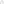  			Да 					НетНачальник отдела по управлению муниципальным имуществом администрации муниципального образования Тбилисский район Т.В. УгнивенкоГлаве муниципального образования Тбилисский районГлаве муниципального образования Тбилисский районГлаве муниципального образования Тбилисский районГлаве муниципального образования Тбилисский районГлаве муниципального образования Тбилисский районГлаве муниципального образования Тбилисский район________________________________________________________________________________________________________________________________________________________________________от,(Ф.И.О. заявителя)(Ф.И.О. заявителя)(Ф.И.О. заявителя)(Ф.И.О. заявителя)(Ф.И.О. заявителя)(Ф.И.О. заявителя)(Ф.И.О. заявителя)(Ф.И.О. заявителя)паспорт: серияпаспорт: серияпаспорт: серия№№№№выдан:выдан:,,,,,,,(кем, дата выдачи)(кем, дата выдачи)(кем, дата выдачи)(кем, дата выдачи)(кем, дата выдачи)проживающего (ей) по адресу:проживающего (ей) по адресу:проживающего (ей) по адресу:проживающего (ей) по адресу:проживающего (ей) по адресу:,,,,,,,почтовый адрес и (или) адрес электронной почты:почтовый адрес и (или) адрес электронной почты:почтовый адрес и (или) адрес электронной почты:почтовый адрес и (или) адрес электронной почты:почтовый адрес и (или) адрес электронной почты:телефон:телефон:телефон:телефон:ЗаявлениеЗаявлениеЗаявлениеЗаявлениеЗаявлениеЗаявлениеЗаявлениеЗаявлениеЗаявлениеЗаявлениеЗаявлениеЗаявлениеЗаявлениеЗаявлениеПрошу предварительно согласовать предоставление земельного участка площадью _________________________________________________________________Прошу предварительно согласовать предоставление земельного участка площадью _________________________________________________________________Прошу предварительно согласовать предоставление земельного участка площадью _________________________________________________________________Прошу предварительно согласовать предоставление земельного участка площадью _________________________________________________________________Прошу предварительно согласовать предоставление земельного участка площадью _________________________________________________________________Прошу предварительно согласовать предоставление земельного участка площадью _________________________________________________________________Прошу предварительно согласовать предоставление земельного участка площадью _________________________________________________________________Прошу предварительно согласовать предоставление земельного участка площадью _________________________________________________________________Прошу предварительно согласовать предоставление земельного участка площадью _________________________________________________________________Прошу предварительно согласовать предоставление земельного участка площадью _________________________________________________________________Прошу предварительно согласовать предоставление земельного участка площадью _________________________________________________________________Прошу предварительно согласовать предоставление земельного участка площадью _________________________________________________________________Прошу предварительно согласовать предоставление земельного участка площадью _________________________________________________________________Прошу предварительно согласовать предоставление земельного участка площадью _________________________________________________________________, расположенного по адресу: __________________________________________, расположенного по адресу: __________________________________________, расположенного по адресу: __________________________________________, расположенного по адресу: __________________________________________, расположенного по адресу: __________________________________________, расположенного по адресу: __________________________________________, расположенного по адресу: __________________________________________, расположенного по адресу: __________________________________________, расположенного по адресу: __________________________________________, расположенного по адресу: __________________________________________Кадастровый номер земельного участка, границы которого подлежат уточнению: _______________________________________________________________Кадастровый номер земельного участка, границы которого подлежат уточнению: _______________________________________________________________Кадастровый номер земельного участка, границы которого подлежат уточнению: _______________________________________________________________Кадастровый номер земельного участка, границы которого подлежат уточнению: _______________________________________________________________Кадастровый номер земельного участка, границы которого подлежат уточнению: _______________________________________________________________Кадастровый номер земельного участка, границы которого подлежат уточнению: _______________________________________________________________Кадастровый номер земельного участка, границы которого подлежат уточнению: _______________________________________________________________Кадастровый номер земельного участка, границы которого подлежат уточнению: _______________________________________________________________Кадастровый номер земельного участка, границы которого подлежат уточнению: _______________________________________________________________Кадастровый номер земельного участка, границы которого подлежат уточнению: _______________________________________________________________Кадастровый номер земельного участка, границы которого подлежат уточнению: _______________________________________________________________Кадастровый номер земельного участка, границы которого подлежат уточнению: _______________________________________________________________Кадастровый номер земельного участка, границы которого подлежат уточнению: _______________________________________________________________Кадастровый номер земельного участка, границы которого подлежат уточнению: _______________________________________________________________(в случае подачи заявления в отношении земельного участка, границы которого подлежат  уточнению в соответствии с Федеральным законом "О государственном кадастре недвижимости")(в случае подачи заявления в отношении земельного участка, границы которого подлежат  уточнению в соответствии с Федеральным законом "О государственном кадастре недвижимости")(в случае подачи заявления в отношении земельного участка, границы которого подлежат  уточнению в соответствии с Федеральным законом "О государственном кадастре недвижимости")(в случае подачи заявления в отношении земельного участка, границы которого подлежат  уточнению в соответствии с Федеральным законом "О государственном кадастре недвижимости")(в случае подачи заявления в отношении земельного участка, границы которого подлежат  уточнению в соответствии с Федеральным законом "О государственном кадастре недвижимости")(в случае подачи заявления в отношении земельного участка, границы которого подлежат  уточнению в соответствии с Федеральным законом "О государственном кадастре недвижимости")(в случае подачи заявления в отношении земельного участка, границы которого подлежат  уточнению в соответствии с Федеральным законом "О государственном кадастре недвижимости")(в случае подачи заявления в отношении земельного участка, границы которого подлежат  уточнению в соответствии с Федеральным законом "О государственном кадастре недвижимости")(в случае подачи заявления в отношении земельного участка, границы которого подлежат  уточнению в соответствии с Федеральным законом "О государственном кадастре недвижимости")(в случае подачи заявления в отношении земельного участка, границы которого подлежат  уточнению в соответствии с Федеральным законом "О государственном кадастре недвижимости")(в случае подачи заявления в отношении земельного участка, границы которого подлежат  уточнению в соответствии с Федеральным законом "О государственном кадастре недвижимости")(в случае подачи заявления в отношении земельного участка, границы которого подлежат  уточнению в соответствии с Федеральным законом "О государственном кадастре недвижимости")(в случае подачи заявления в отношении земельного участка, границы которого подлежат  уточнению в соответствии с Федеральным законом "О государственном кадастре недвижимости")(в случае подачи заявления в отношении земельного участка, границы которого подлежат  уточнению в соответствии с Федеральным законом "О государственном кадастре недвижимости")Реквизиты решения об утверждении проекта межевания территории:Реквизиты решения об утверждении проекта межевания территории:Реквизиты решения об утверждении проекта межевания территории:Реквизиты решения об утверждении проекта межевания территории:Реквизиты решения об утверждении проекта межевания территории:Реквизиты решения об утверждении проекта межевания территории:Реквизиты решения об утверждении проекта межевания территории:Реквизиты решения об утверждении проекта межевания территории:Реквизиты решения об утверждении проекта межевания территории:Реквизиты решения об утверждении проекта межевания территории:Реквизиты решения об утверждении проекта межевания территории:Реквизиты решения об утверждении проекта межевания территории:Реквизиты решения об утверждении проекта межевания территории:Реквизиты решения об утверждении проекта межевания территории:(если образование земельного участка предусмотрено указанным проектом)(если образование земельного участка предусмотрено указанным проектом)(если образование земельного участка предусмотрено указанным проектом)(если образование земельного участка предусмотрено указанным проектом)(если образование земельного участка предусмотрено указанным проектом)(если образование земельного участка предусмотрено указанным проектом)(если образование земельного участка предусмотрено указанным проектом)(если образование земельного участка предусмотрено указанным проектом)(если образование земельного участка предусмотрено указанным проектом)(если образование земельного участка предусмотрено указанным проектом)(если образование земельного участка предусмотрено указанным проектом)(если образование земельного участка предусмотрено указанным проектом)(если образование земельного участка предусмотрено указанным проектом)(если образование земельного участка предусмотрено указанным проектом)Кадастровый номер земельного участка, из которого предусмотрено образование испрашиваемого земельного участка: ______________________________Кадастровый номер земельного участка, из которого предусмотрено образование испрашиваемого земельного участка: ______________________________Кадастровый номер земельного участка, из которого предусмотрено образование испрашиваемого земельного участка: ______________________________Кадастровый номер земельного участка, из которого предусмотрено образование испрашиваемого земельного участка: ______________________________Кадастровый номер земельного участка, из которого предусмотрено образование испрашиваемого земельного участка: ______________________________Кадастровый номер земельного участка, из которого предусмотрено образование испрашиваемого земельного участка: ______________________________Кадастровый номер земельного участка, из которого предусмотрено образование испрашиваемого земельного участка: ______________________________Кадастровый номер земельного участка, из которого предусмотрено образование испрашиваемого земельного участка: ______________________________Кадастровый номер земельного участка, из которого предусмотрено образование испрашиваемого земельного участка: ______________________________Кадастровый номер земельного участка, из которого предусмотрено образование испрашиваемого земельного участка: ______________________________Кадастровый номер земельного участка, из которого предусмотрено образование испрашиваемого земельного участка: ______________________________Кадастровый номер земельного участка, из которого предусмотрено образование испрашиваемого земельного участка: ______________________________Кадастровый номер земельного участка, из которого предусмотрено образование испрашиваемого земельного участка: ______________________________Кадастровый номер земельного участка, из которого предусмотрено образование испрашиваемого земельного участка: ______________________________(если сведения о таком земельном участке внесены в  государственный кадастр недвижимости)(если сведения о таком земельном участке внесены в  государственный кадастр недвижимости)(если сведения о таком земельном участке внесены в  государственный кадастр недвижимости)(если сведения о таком земельном участке внесены в  государственный кадастр недвижимости)(если сведения о таком земельном участке внесены в  государственный кадастр недвижимости)(если сведения о таком земельном участке внесены в  государственный кадастр недвижимости)(если сведения о таком земельном участке внесены в  государственный кадастр недвижимости)(если сведения о таком земельном участке внесены в  государственный кадастр недвижимости)(если сведения о таком земельном участке внесены в  государственный кадастр недвижимости)(если сведения о таком земельном участке внесены в  государственный кадастр недвижимости)(если сведения о таком земельном участке внесены в  государственный кадастр недвижимости)(если сведения о таком земельном участке внесены в  государственный кадастр недвижимости)(если сведения о таком земельном участке внесены в  государственный кадастр недвижимости)(если сведения о таком земельном участке внесены в  государственный кадастр недвижимости)Основание предоставления земельного участка без проведения торгов:___________________________________________________________________Основание предоставления земельного участка без проведения торгов:___________________________________________________________________Основание предоставления земельного участка без проведения торгов:___________________________________________________________________Основание предоставления земельного участка без проведения торгов:___________________________________________________________________Основание предоставления земельного участка без проведения торгов:___________________________________________________________________Основание предоставления земельного участка без проведения торгов:___________________________________________________________________Основание предоставления земельного участка без проведения торгов:___________________________________________________________________Основание предоставления земельного участка без проведения торгов:___________________________________________________________________Основание предоставления земельного участка без проведения торгов:___________________________________________________________________Основание предоставления земельного участка без проведения торгов:___________________________________________________________________Основание предоставления земельного участка без проведения торгов:___________________________________________________________________Основание предоставления земельного участка без проведения торгов:___________________________________________________________________Основание предоставления земельного участка без проведения торгов:___________________________________________________________________Основание предоставления земельного участка без проведения торгов:___________________________________________________________________(из числа предусмотренных пунктом 2 статьи 39.3. статьей 39.5, пунктом 2 статьи 39.6, пунктом 2 статьи 39.10 Земельного кодекса Российской Федерации)(из числа предусмотренных пунктом 2 статьи 39.3. статьей 39.5, пунктом 2 статьи 39.6, пунктом 2 статьи 39.10 Земельного кодекса Российской Федерации)(из числа предусмотренных пунктом 2 статьи 39.3. статьей 39.5, пунктом 2 статьи 39.6, пунктом 2 статьи 39.10 Земельного кодекса Российской Федерации)(из числа предусмотренных пунктом 2 статьи 39.3. статьей 39.5, пунктом 2 статьи 39.6, пунктом 2 статьи 39.10 Земельного кодекса Российской Федерации)(из числа предусмотренных пунктом 2 статьи 39.3. статьей 39.5, пунктом 2 статьи 39.6, пунктом 2 статьи 39.10 Земельного кодекса Российской Федерации)(из числа предусмотренных пунктом 2 статьи 39.3. статьей 39.5, пунктом 2 статьи 39.6, пунктом 2 статьи 39.10 Земельного кодекса Российской Федерации)(из числа предусмотренных пунктом 2 статьи 39.3. статьей 39.5, пунктом 2 статьи 39.6, пунктом 2 статьи 39.10 Земельного кодекса Российской Федерации)(из числа предусмотренных пунктом 2 статьи 39.3. статьей 39.5, пунктом 2 статьи 39.6, пунктом 2 статьи 39.10 Земельного кодекса Российской Федерации)(из числа предусмотренных пунктом 2 статьи 39.3. статьей 39.5, пунктом 2 статьи 39.6, пунктом 2 статьи 39.10 Земельного кодекса Российской Федерации)(из числа предусмотренных пунктом 2 статьи 39.3. статьей 39.5, пунктом 2 статьи 39.6, пунктом 2 статьи 39.10 Земельного кодекса Российской Федерации)(из числа предусмотренных пунктом 2 статьи 39.3. статьей 39.5, пунктом 2 статьи 39.6, пунктом 2 статьи 39.10 Земельного кодекса Российской Федерации)(из числа предусмотренных пунктом 2 статьи 39.3. статьей 39.5, пунктом 2 статьи 39.6, пунктом 2 статьи 39.10 Земельного кодекса Российской Федерации)(из числа предусмотренных пунктом 2 статьи 39.3. статьей 39.5, пунктом 2 статьи 39.6, пунктом 2 статьи 39.10 Земельного кодекса Российской Федерации)(из числа предусмотренных пунктом 2 статьи 39.3. статьей 39.5, пунктом 2 статьи 39.6, пунктом 2 статьи 39.10 Земельного кодекса Российской Федерации)Вид права:Вид права:Вид права:Вид права:Вид права:Вид права:Вид права:Вид права:Вид права:Вид права:Вид права:Вид права:Вид права:Вид права:(если предоставление земельного участка возможно на нескольких видах права)(если предоставление земельного участка возможно на нескольких видах права)(если предоставление земельного участка возможно на нескольких видах права)(если предоставление земельного участка возможно на нескольких видах права)(если предоставление земельного участка возможно на нескольких видах права)(если предоставление земельного участка возможно на нескольких видах права)(если предоставление земельного участка возможно на нескольких видах права)(если предоставление земельного участка возможно на нескольких видах права)(если предоставление земельного участка возможно на нескольких видах права)(если предоставление земельного участка возможно на нескольких видах права)(если предоставление земельного участка возможно на нескольких видах права)(если предоставление земельного участка возможно на нескольких видах права)(если предоставление земельного участка возможно на нескольких видах права)(если предоставление земельного участка возможно на нескольких видах права)Цель использования земельного участка:Цель использования земельного участка:Цель использования земельного участка:Цель использования земельного участка:Цель использования земельного участка:Цель использования земельного участка:Цель использования земельного участка:Цель использования земельного участка:Цель использования земельного участка:Цель использования земельного участка:Цель использования земельного участка:Цель использования земельного участка:Цель использования земельного участка:Цель использования земельного участка:Реквизиты решения об изъятии земельного участка для государственных или муниципальных нужд:Реквизиты решения об изъятии земельного участка для государственных или муниципальных нужд:Реквизиты решения об изъятии земельного участка для государственных или муниципальных нужд:Реквизиты решения об изъятии земельного участка для государственных или муниципальных нужд:Реквизиты решения об изъятии земельного участка для государственных или муниципальных нужд:Реквизиты решения об изъятии земельного участка для государственных или муниципальных нужд:Реквизиты решения об изъятии земельного участка для государственных или муниципальных нужд:Реквизиты решения об изъятии земельного участка для государственных или муниципальных нужд:Реквизиты решения об изъятии земельного участка для государственных или муниципальных нужд:Реквизиты решения об изъятии земельного участка для государственных или муниципальных нужд:Реквизиты решения об изъятии земельного участка для государственных или муниципальных нужд:Реквизиты решения об изъятии земельного участка для государственных или муниципальных нужд:Реквизиты решения об изъятии земельного участка для государственных или муниципальных нужд:Реквизиты решения об изъятии земельного участка для государственных или муниципальных нужд:(если земельный участок предоставляется взамен земельного участка, изымаемого для государственных или муниципальных нужд)(если земельный участок предоставляется взамен земельного участка, изымаемого для государственных или муниципальных нужд)(если земельный участок предоставляется взамен земельного участка, изымаемого для государственных или муниципальных нужд)(если земельный участок предоставляется взамен земельного участка, изымаемого для государственных или муниципальных нужд)(если земельный участок предоставляется взамен земельного участка, изымаемого для государственных или муниципальных нужд)(если земельный участок предоставляется взамен земельного участка, изымаемого для государственных или муниципальных нужд)(если земельный участок предоставляется взамен земельного участка, изымаемого для государственных или муниципальных нужд)(если земельный участок предоставляется взамен земельного участка, изымаемого для государственных или муниципальных нужд)(если земельный участок предоставляется взамен земельного участка, изымаемого для государственных или муниципальных нужд)(если земельный участок предоставляется взамен земельного участка, изымаемого для государственных или муниципальных нужд)(если земельный участок предоставляется взамен земельного участка, изымаемого для государственных или муниципальных нужд)(если земельный участок предоставляется взамен земельного участка, изымаемого для государственных или муниципальных нужд)(если земельный участок предоставляется взамен земельного участка, изымаемого для государственных или муниципальных нужд)(если земельный участок предоставляется взамен земельного участка, изымаемого для государственных или муниципальных нужд)Реквизиты решения об утверждении документа территориального планирования и (или) проекта планировки территории:Реквизиты решения об утверждении документа территориального планирования и (или) проекта планировки территории:Реквизиты решения об утверждении документа территориального планирования и (или) проекта планировки территории:Реквизиты решения об утверждении документа территориального планирования и (или) проекта планировки территории:Реквизиты решения об утверждении документа территориального планирования и (или) проекта планировки территории:Реквизиты решения об утверждении документа территориального планирования и (или) проекта планировки территории:Реквизиты решения об утверждении документа территориального планирования и (или) проекта планировки территории:Реквизиты решения об утверждении документа территориального планирования и (или) проекта планировки территории:Реквизиты решения об утверждении документа территориального планирования и (или) проекта планировки территории:Реквизиты решения об утверждении документа территориального планирования и (или) проекта планировки территории:Реквизиты решения об утверждении документа территориального планирования и (или) проекта планировки территории:Реквизиты решения об утверждении документа территориального планирования и (или) проекта планировки территории:Реквизиты решения об утверждении документа территориального планирования и (или) проекта планировки территории:Реквизиты решения об утверждении документа территориального планирования и (или) проекта планировки территории:(если земельный участок предоставляется для размещения объектов, предусмотренных указанными документом и (или) проектом)(если земельный участок предоставляется для размещения объектов, предусмотренных указанными документом и (или) проектом)(если земельный участок предоставляется для размещения объектов, предусмотренных указанными документом и (или) проектом)(если земельный участок предоставляется для размещения объектов, предусмотренных указанными документом и (или) проектом)(если земельный участок предоставляется для размещения объектов, предусмотренных указанными документом и (или) проектом)(если земельный участок предоставляется для размещения объектов, предусмотренных указанными документом и (или) проектом)(если земельный участок предоставляется для размещения объектов, предусмотренных указанными документом и (или) проектом)(если земельный участок предоставляется для размещения объектов, предусмотренных указанными документом и (или) проектом)(если земельный участок предоставляется для размещения объектов, предусмотренных указанными документом и (или) проектом)(если земельный участок предоставляется для размещения объектов, предусмотренных указанными документом и (или) проектом)(если земельный участок предоставляется для размещения объектов, предусмотренных указанными документом и (или) проектом)(если земельный участок предоставляется для размещения объектов, предусмотренных указанными документом и (или) проектом)(если земельный участок предоставляется для размещения объектов, предусмотренных указанными документом и (или) проектом)(если земельный участок предоставляется для размещения объектов, предусмотренных указанными документом и (или) проектом)На данном земельном участке имеются объекты недвижимого имущества:На данном земельном участке имеются объекты недвижимого имущества:На данном земельном участке имеются объекты недвижимого имущества:На данном земельном участке имеются объекты недвижимого имущества:На данном земельном участке имеются объекты недвижимого имущества:На данном земельном участке имеются объекты недвижимого имущества:На данном земельном участке имеются объекты недвижимого имущества:На данном земельном участке имеются объекты недвижимого имущества:На данном земельном участке имеются объекты недвижимого имущества:На данном земельном участке имеются объекты недвижимого имущества:На данном земельном участке имеются объекты недвижимого имущества:На данном земельном участке имеются объекты недвижимого имущества:На данном земельном участке имеются объекты недвижимого имущества:На данном земельном участке имеются объекты недвижимого имущества:(при наличии)(при наличии)(при наличии)(при наличии)(при наличии)(при наличии)(при наличии)(при наличии)(при наличии)(при наличии)(при наличии)(при наличии)(при наличии)(при наличии)Выражаю свое согласие / несогласие на утверждение администрацией муниципального образования Тбилисский район иного варианта схемы расположения образуемого земельного участка на кадастровом плане территории (ненужное вычеркнуть).Выражаю свое согласие / несогласие на утверждение администрацией муниципального образования Тбилисский район иного варианта схемы расположения образуемого земельного участка на кадастровом плане территории (ненужное вычеркнуть).Выражаю свое согласие / несогласие на утверждение администрацией муниципального образования Тбилисский район иного варианта схемы расположения образуемого земельного участка на кадастровом плане территории (ненужное вычеркнуть).Выражаю свое согласие / несогласие на утверждение администрацией муниципального образования Тбилисский район иного варианта схемы расположения образуемого земельного участка на кадастровом плане территории (ненужное вычеркнуть).Выражаю свое согласие / несогласие на утверждение администрацией муниципального образования Тбилисский район иного варианта схемы расположения образуемого земельного участка на кадастровом плане территории (ненужное вычеркнуть).Выражаю свое согласие / несогласие на утверждение администрацией муниципального образования Тбилисский район иного варианта схемы расположения образуемого земельного участка на кадастровом плане территории (ненужное вычеркнуть).Выражаю свое согласие / несогласие на утверждение администрацией муниципального образования Тбилисский район иного варианта схемы расположения образуемого земельного участка на кадастровом плане территории (ненужное вычеркнуть).Выражаю свое согласие / несогласие на утверждение администрацией муниципального образования Тбилисский район иного варианта схемы расположения образуемого земельного участка на кадастровом плане территории (ненужное вычеркнуть).Выражаю свое согласие / несогласие на утверждение администрацией муниципального образования Тбилисский район иного варианта схемы расположения образуемого земельного участка на кадастровом плане территории (ненужное вычеркнуть).Выражаю свое согласие / несогласие на утверждение администрацией муниципального образования Тбилисский район иного варианта схемы расположения образуемого земельного участка на кадастровом плане территории (ненужное вычеркнуть).Выражаю свое согласие / несогласие на утверждение администрацией муниципального образования Тбилисский район иного варианта схемы расположения образуемого земельного участка на кадастровом плане территории (ненужное вычеркнуть).Выражаю свое согласие / несогласие на утверждение администрацией муниципального образования Тбилисский район иного варианта схемы расположения образуемого земельного участка на кадастровом плане территории (ненужное вычеркнуть).Выражаю свое согласие / несогласие на утверждение администрацией муниципального образования Тбилисский район иного варианта схемы расположения образуемого земельного участка на кадастровом плане территории (ненужное вычеркнуть).Выражаю свое согласие / несогласие на утверждение администрацией муниципального образования Тбилисский район иного варианта схемы расположения образуемого земельного участка на кадастровом плане территории (ненужное вычеркнуть).Подпись заявителя:Подпись заявителя:Подпись заявителя:Подпись заявителя:Подпись заявителя:Подпись заявителя:Подпись заявителя:Подпись заявителя:""20годагодагодагодагодагодагодагодагодагода